~ Sleep Like A Lady ~ Worksheet - March 2018How well do you rate your sleep quality (out of 10)1	2	3	4	5	6	7	8	9	10How well do you rate your sleep quantity (out of 10)1	2	3	4	5	6	7	8	9	10What times in your life did you sleep especially well? Why? What was going on for you?What times in your life did you sleep especially badly? Why? What was going on for you?What is your usual sleep routine? What do you do every night without fail? (bear in mind this could be “scroll facebook in bed for 45 minutes” just as much as it is “have cup of herbal tea” – be honest now!)My usual bedtime routine: 8.00pm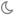 8.30pm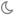 9.00pm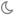 9.30pm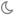 10.00pm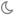 10.30pm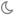 11.00pm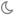 11.30pm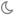 12.00am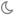 What is your sleep like at the weekend versus a weeknight? What are the similarities? What are the differences?Good work sugarplum! We cannot transform that which we deny. Whatever you current sleep quality and quality let’s improve it this month. The challenges are super snappy, super actionable and super doable, so make sure you are checking into our private Facebook group each day: I’ll see you there!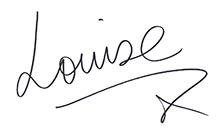 